YÜKSEKÖĞRETİM ÜST KURULUŞLARI İLE YÜKSEKÖĞRETİM KURUMLARI PERSONELİ UNVAN DEĞİŞİKLİĞİ SINAVIPROGRAMCIEthernet ağ cihazına tanınabilmesi için verilen hexa-decimal ve dünyada bir eşi daha olmayan seri numarası aşağıdakilerden hangisidir?Ethernet adresi  Ip adresi CRCMac adresiBroadcast adresiGörevi sadece yalnızca sinyali alıp, güçlendirip gönderme olan network donanımı aşağıdakilerden hangisidir?RepeaterSwitchRouterHubGatewayFiber optik kabloları sonlandırmak için kullanılan konnektör tipi nedir?RJ 12 RJ 45 RJ 11 RS 232 ST-SCDosya aktarım protokolü aşağıdakilerden hangisidir?SMTPHTTPFTPSTPTCPAşağıdakilerden hangisi network (ağ) topolojilerinden değildir?Star (Yıldız)Ring (Halka)Client (İstemci)Bus (Doğrusal)Hierarchical (Hiyerarşik)Aşağıdakilerden hangisi bir işletim sistemi değildir?Windows PosixSolarisLinuxMac OSAşağıdaki işletim sistemlerinden hangisi Linux dağıtımlarından biri değildir?UbuntuDebianMsDosPardusLinuxAşağıdakilerden hangisi Windows ortamında kullanılan bir tür yardım dosyası türüdür?YRDCHMPLDSHPJPEGAşağıdakilerden hangisi kayıt defteri (Registery) dosyalarıdır?Config.sys – Boot.iniConfig.sys – System.iniUser.dat – system.datAutoexec.bat – setupx.dllMsdos.sys – ansi.sysNTFS dosya sisteminde, bir dosyanın adı en fazla kaç karakter olabilir?3264128255256Aşağıdakilerden hangisi mikroişlemci değildir?8051Pic8086LM358085Yazıcılar aşağıdakilerden hangisi ile bilgisayara bağlanamaz?WifiEthernetLPTPCIUSB“Touch Pad” nedir?Dokunmatik ekranların adıdır.Fare nin altına konan plastik nesnenin adıdır.Bir elektronik yüzey üzerine dokunarak imleci hareket ettirmeyi sağlayan bir tür faredir.Üzerine konulan resimlerin üzerinden gidilerek onların koordinatlarını bilgisayara aktarmayı sağlayan bir tür fare’dir.Bilgisayarda yazı yazılmasını sağlayan bir tür donanımdır.Aşağıdakilerden hangisi bir RAM türü değildir?SDRDSMDEDODDRAşağıdakilerden hangisi Von Neumann mimarisi’nde bulunan birimlerden değildir?ALUBellekKontrol BirimiDonanım BirimiGiriş/Çıkış birimi1 İnç değerinin cm cinsinden karşılığı nedir?2,453,542,541,542,57Kısaltmaları verilen veri kayıt birimlerinden hangisi diğerlerine göre en hızlıdır?SSDCDFloppy diskDVDHDDWWW açılımı nedir?Wide Area NetworkWorld Wireles WebWorld Wide WebWide Area Information Servers Wide World Webİnternet üzerinden bilgisayarınızdan başka bilgisayara dosya yükleme işlemi aşağıdakilerden hangisidir?AdwareHostUploadDownloadDomainBilgisayar sürücülerinden herhangi birisini diğer kullanıcı girişlerine karşı şifrelemek için hangi öğe kullanılır?BitlockerKullanıcı hesaplarıEbeveyn denetimleriYönetimsel araçlarKayıt DefteriYukarıdaki Excel Tablosunda B2 ile B4 hücrelerindeki sayıların ortalamasını bulan formül aşağıdakilerden hangisidir?=(B2:B7)/2=ORTALAMA(B3;B7)=ORTALAMA(B2:B4)=(B3+B7)/2=(B2+B4)/3 Düğmelerinin sırası ile görevi nedir?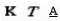 Kalın – İtalik – Altı Çizili Kalın – Altı Çizili – İtalik İtalik – Altı Çizili – Kalın Kes – Kopyala – YapıştırKes – İtalik – AltıçiziliMS Powerpoint’de sunumu aktif etmek için hangi klavye kısayol tuşu kullanılır?F1F2F3F4F5PowerPoint gösterisi olarak kaydedilen dosyalarının uzantısı aşağıdakilerden hangisidir?DocxXlsxTxtpptx wordxAşağıdaki Microsoft Office programlarından hangisi veritabanı oluşturmak için kullanılır?PowerpointWordExcelAccessOutlook(12CAF8)16 onaltılık tabandaki sayının ikilik sayı sistemindeki karşılığı kaçtır? (100101000101011111000)2(100101100101011111000)2(100101100101011011000)2(101101100101011111000)2(100101100101011111011)2Aşağıda verilen kod bloğunun ekran çıktısı aşağıdakilerden hangisidir?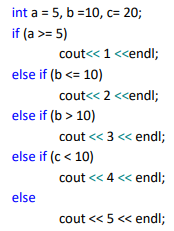 12345Bir koşul değerini yanlış ise doğru, doğru ise yanlış yapmak için hangi mantıksal operatör kullanılır?VeVeyaDeğilEşittirEşit DeğildirC# programlama dilinde DataAdapter de bulunan verileri DataSet nesnesine yüklemek için kullanılan fonksiyon aşağıdakilerden hangisidir?DisposeFillLoadOptionsFillEqualsLoadC# programlama dilinde bir Windows kontrolün kullanılabilirliğini belirleyen özellik hangisidir?TextEnabledVisibleViewDockSQL programı hangi grup program türüne girer?Grafik TasarımEditör Düzenlemeİşletim sistemiVeri TabanıKelime İşlemciAşağıdaki şifreleme biçimlerinden hangisi “herkes tarafından bilinen bir genel anahtar (public key) ve sadece kullanan tarafından bilinen özel anahtar (private key) kullanma” ilkesine dayanır? DES  RSA CBC CFMMD5Aşağıdakilerden hangisi SİTE tablosuna ad, soyad, numara bilgilerini ekleyen SQL kodudur.Insert into site values (‘AHMET’,’METE’,’123456’)Insert into site set(‘AHMET’,’METE’,’123456’)Update ad, soyad, numara set site values(‘AHMET’,’METE’,’123456’)Insert into site (ad, soyad, numara) values (‘AHMET’,’METE’,’123456’)Update ad, soyad, numara set site (‘AHMET’,’METE’,’123456’)DELETE SQL kodunun anlamı aşağıdakilerden hangisidir. Güncellemek için kullanılırVeri eklemek için kullanılırAlanları birleştirmek için kullanılırVeri silmek için kullanılırTablo silmek için kullanılırAşağıdakilerden hangisi SİTE tablosundaki PUAN alanının değerleri toplamını sorgulayan SQL kodudur. Round(site) select * from puanSelect round from site where puanSelect sum(puan) from siteSelect sum(site) from puanSum(puan) select * from siteAşağıdakilerden hangisi dizinin özelliklerinden değildir?Object tipinde dizi tanımlanabilir.Dizinin ilk elemanı 0 indexlidir.Dizi boyutu belirlendikten sonra büyütülebilir.4 Boyutlu dizi tanımı yoktur.Bir dizinin indeks değeri negatif (-) bir tam sayı olamaz.Aşağıdaki kod satırının işlevi hangi satırda doğru verilmiştir?
String a,b,c;
a=c+b;  c ve b değişkenlerindeki yazıları birleştirip a değişkenine atarc değişkeninin değerini a ve b değişkenlerine aktarıra değişkeninin değerini c değişkenine aktarır ve b değişkeninin değeriyle toplarc ve b değişkenlerine ait değerlerin toplam sonucunu a değişkenine aktarıra ve b değişkenlerine ait değerlerin toplam sonucunu c değişkenine aktarırAşağıdakilerden hangisi doğrusal bir veri yapısıdır?ArrayTreeQueueGraphStructureAşağıdaki kuyruk (Queue) yapısında front-rear-kuyruk boyutu (sıralamaya dikkat ediniz) hangi seçenekte doğru verilmiştir?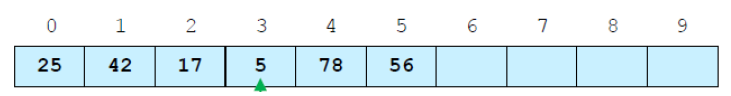 42-78-525-56-525-56-1042-56-525-42-10Aşağıdakilerden hangisi yığın (Stack) fonksiyonlarından biri değildir?PopDataPushResetInitializeAşağıdaki değişken tanımlamalarından hangisi doğrudur?String string=’A’;int ilk değer=10;char isim=”Java”;boolean deger=false;string a=’merhaba’;Aşağıdakilerden hangisi karşılaştırma operatörüdür?<=||&&++- -Aşağıdaki veri tiplerinden hangisi hafızada 2 byte’dan fazla yer kaplar?bool	shortintcharunsigned char“……….. nesneye dayalı, hiyerarşik ve birleşik, içinde çok sayıda sınıf, arayüz ve
yapı bulundurabilen kütüphaneler olarak tanımlanabilir.”SystemNamespaceGrafik arayüzKonsol uygulamalarıSınıfMetotların aşırı yüklenmesine ne ad verilir?Local VariableGlobal VariableOverLoadStep OverStep OutStil kısmı HTML dokümanının hangi aralığında tanımlanır?<head>…</head> <title>…</title><body>…</body> <form>…</form><script>…</script>Maddeleri alt alta madde imi kullanarak listelemeyi nasıl yaparsınız?<list><ul><ol><li><lu>Birçok bilgisayar sisteminin birbirine bağlı olduğu, dünya çapında yaygın olan ve sürekli büyüyen iletişim ağına ne denir?IPDomainInternetProtokolWebBir HTLM belgesinde link özellikleri, başlık, anahtar sözcüklerinin ve WEB sayfası ile ilgili temel özelliklerin olduğu bölüm hangi etiketlerle sınırlandırılır?<BODY><HEAD><SCRIPT><TITLE><FORM>Hazırlanan yerel site bir sunucuya gönderilirken en çok kullanılan protokol hangisidir?HTTPFTPTCPIPTFTPIPTV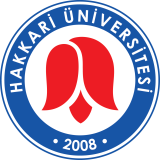 HAKKÂRİ ÜNİVERSİTESİSINAV KOMİSYONUADI:…………………………………………….SOYADI: ……………………………………….TC KİMLİK NO:………………………………..SALON VE SIRA NO:…………………………. İMZA:AÇIKLAMALARBu kitapçıkta alana özgü olmak üzere toplam 50 soru bulunmaktadır.Soru kitapçığında her sorunun yalnız bir doğru cevabı bulunmaktadır. Bir soru için birden fazla seçeneğin işaretlenmişse o soru yanlış cevaplanmış sayılacaktır.Cevap kâğıdınızı buruşturmayınız, katlamayınız ve üzerine gereksiz hiçbir işaret koymayınız.Bu kitapçıkta verilen soruların cevapları, kitapçıkla birlikte verilen cevap formu üzerinde kurşun kalemle yapılacaktır.Bu sınavın değerlendirmesi doğru cevap sayısı üzerinden yapılacak, yanlış cevaplar dikkate alınmayacaktır. Bu nedenle her soruda size en doğru görünen cevabı işaretleyerek cevapsız soru bırakmamanız yararınıza olacaktır.Hatalı soru tespit edilmesi halinde hatalı sorulara tekabül eden puanlar eşit şekilde diğer sorulara dağıtılacaktır.Sınav Süresi 75 dakikadır.AB1ADI SOYADINOT2Murat ORAL853Kenan KAZDAL804Kamil AKYILDIZ90SINAV KURALLARISınavın başlamasını izleyen ilk 15 dakikadan sonra binaya gelen hiçbir aday sınava alınmayacak, sınavın ilk 30 ve son 15 dakikasında adayların sınav salonunu terk etmelerine izin verilmeyecektir.Sınav sırasında, adaylar arasında kalem silgi vb. araç gereç paylaşımı yasaktır.Aday, soruları ve sorulara verdiği cevapları almayacaktır. Bu kurala uymayanlar hakkında sınav iptal tutanağı ile sınavı geçersiz sayılacaktır.Adayın, cevap kâğıdını ve soru kitapçığını sınav görevlilerine eksiksiz ve sağlam bir şekilde teslim etmesi gerekmektedir. Adayın cevap kâğıdını ve soru kitapçığını sınav salonu dışına çıkarması yasaktır.Siyah kurşun kalem dışında farklı bir kalem (tükenmez, mürekkepli ya da renkli vb.) kullanan katılımcıların sınavları geçersiz sayılır.Kopya çekmek, vermek ya da çekilmesine yardımcı olmak vb. eylemlerde bulunan adaylar hakkında “Sınav İptal Tutanağı” düzenlenir ve adayın sınavı geçersiz sayılır.Adaylar sınava sadece; kalem, silgi, kalemtıraş ve su şeffaf pet şişe getirecektir.Adayların kâğıt, kitap, defter, not vb. dokümanlar; pergel, açıölçer, cetvel vb. araçlar; cep telefonu, hesap makinesi, bilgisayar, tablet, telsiz, kamera vb. iletişim, depolama, kayıt ve veri aktarma cihazları; ruhsatlı veya resmi amaçlı olsa bile silah ve silah yerine geçebilecek nesneler ve anahtar ile sınava girmeleri KESİNLİKLE YASAKTIR.Adaylar sınava gelirken resmi kimlik belgelerini (T.C. Kimlik Numarası yazılı güncel fotoğraflı Nüfus Cüzdanı veya pasaport) yanlarında bulunduracaklardır.       Sürücü Belgesi, kurum kimlik kartı vb. belgelerle sınava girilemez.Sınavlarda kopya çekenlerin, kopya verenlerin veya bunlara teşebbüs edenlerin, sınav kâğıtlarına belirtici işaret koyanların, başvuru belgesinde gerçeğe aykırı bildirimde bulunduğu anlaşılan veya gerekli şartları taşımadığı daha sonra saptananların sınavları geçersiz sayıl arak atamaları yapılmaz, atamaları yapılmış olanların atamaları iptal edilir. Yukarıda atılan imza tüm sınav kurallarına uymayı taahhüt ve kabul ettiğinizi göstermektedir. 